Начало регистрации 9.30, открытие конференции 10.00. 10.00-10.30. ВступлениеВступительное слово настоятеля храма Вознесения Господня за Серпуховскими воротами, духовника Ольгинского общества протоиерея Константина Татаринцева. Приветствия: 1. Управление по работе с общественными организациями Синодального отдела по взаимодействию Церкви и общества Московского Патриархата, руководитель протоиерей Димитрий Рощин2.  Союз православных женщин, сопредседатель Правления Нина Борисовна Жукова, канд. ист. наукВыступления (1-ая часть) 10.30-12.30.10.30-10.45. Гаврилова Ольга Владимировна, председатель Общества во имя святой равноапостольной великой княгини Ольги, член Правления Союза православных женщин; Хижняк Ольга Семеновна, к. филос. н., вед. науч. сотр. Государственного музея истории религии, С.-Петербург. Праздничные торжества в связи с 1050-летием  памяти равноапостольной великой княгини Ольги: обзор событий и некоторые итоги10.45-11.00. Мелехова Галина Николаевна, к. ист. н., зав. Учебно-методическим кабинетом Николо-Угрешской духовной семинарии. О праздновании 1050-летия блаженной кончины равноапостольной великой княгини Ольги в Храме Христа Спасителя 11.00-11.15 Опиок Наталья Николаевна, скульптор, почетный член Российской академии художеств, автор памятника святой Ольге в Москве. Создание первого памятника равноапостольной княгине Ольге 11.15-11.30. Ананьина Галина Васильевна, к. ист. н., президент Женского православного патриотического общества, член Правления Союза православных женщин. Образ святой княгини Ольги в монументальном искусстве11.30-11.45. Протоиерей Дмитрий Кузнецов, клирик храма Всех Святых г. Луганска, магистр теологии. учитель внеурочной деятельности Луганской СОШ № 27 имени княгини Ольги; Кузнецова Наталья Сергеевна, зам. директора по экспериментальной работе Луганской СОШ № 27 имени княгини Ольги, преподаватель предмета «Основы православной культуры» Прославление имени святой равноапостольной великой княгини Ольги в городе Луганске 11.45-12.00 Кирюхина Вера Алексеевна, заведующая музеем «Князь Пожарский в истории России». Деятельность равноапостольной княгини Ольги в контексте исторического процесса IX-XII вв.12.00-12.30. Протоиерей Константин Татаринцев, настоятель храма Вознесения Господня за Серпуховскими воротами; Касьянова Наталья Алексеевна, режиссер, сценарист. Фильм «От реки Великой – душа великая. Святая равноапостольная великая княгиня Ольга» 11.15-11.30.  Дискуссия12.45-13.30. Перерыв. Общее фотографирование. Чай, кофе.Выступления (2-ая часть) 13.30-15.45.13.30-13.45. Макарова Елена Владимировна, к. пед. н., доцент кафедры Педагогики и методики начального образования Православного Свято-Тихоновского государственного университета. Тексты материнского молитвослова как школа нравственности13.45-14.00. Тузова Ольга Антоновна, преподаватель кафедры церковного служения Института святого апостола Иоанна Богослова Российского православного университета, религиовед. По заветам святой княгини Ольги: женщины-правительницы в истории России14.00-14.15.  Никитина Ольга Александровна, канд. филол. наук, методист Дома детского творчества, педагог дополнительного образования, город Кашин Тверской области. Небесные покровители города Кашина святые Михаил Тверской и Анна Кашинская — потомки равноапостольной княгини Ольги14.15-14.30. Соколовская Ольга Владимировна, д. ист. н., вед. науч. сотр. Института славяноведения РАН. Греческая королева великая княжна Ольга Константиновна Романова — русским морякам14.30.-14.45. Энеева Наталья Тимуровна, канд. искусств., ст. сотрудник ИВИ РАН. Игуменья Ольга (Слёзкина) – настоятельница Покровского монастыря в Бюсси-ан-От 14.45-15.00. Полукеев Николай Олегович, координатор инициативной группы «Сохраним Ольгинскую больницу и парк»  История больницы имени св. княгини  Ольги в Москве15.00-15.30. Галицкий Антон Степанович, к. пед. н., доцент кафедры педагогики и педагогической психологии С.-Петербургского государственного университета. Утренняя Заря: фрагменты фестиваля Святой равноапостольной княгини Ольги15.30-15.45. Дискуссия15.45-16.00. Подведение итогов, закрытие конференции.Заключительное слово протоиерея Константина ТатаринцеваОбщество во имя святой равноапостольной великой княгини ОльгиПриход храма Вознесения Господня за Серпуховскими воротами г. Москвы Международная общественная организация «Союз православных женщин»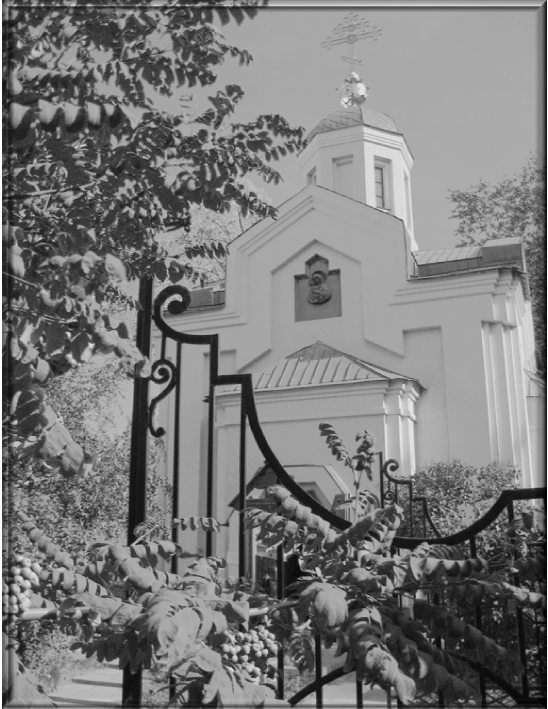 Научно-практическая конференцияXII ОЛЬГИНСКИЕ ЧТЕНИЯДУХОВНОЕ НАСЛЕДИЕ РАВНОАПОСТОЛЬНОЙ ВЕЛИКОЙ КНЯГИНИ РОССИЙСКОЙ ОЛЬГИ. 16 ноября 2019 года. Осенняя сессия.